УВЕДОМЛЕНИЕСобственнику (владельцу): неизвестен                                                                                                          _      					     (фамилия, имя, отчество) транспортного средства марки Део Матиз                                                                                                     _государственный регистрационный знак       С644НМ116_      __                                                               _Управление административно-технического контроля администрации города Ульяновска_         _    _         (наименование Уполномоченного органа)извещает о том, что указанное транспортное средство, размещённое по адресу г. Ульяновск,                      пр-кт Генерала Тюленева, 28А, имеет признаки брошенного, бесхозяйного.                                            .                                             В соответствии с Порядком выявления, эвакуации и хранения брошенных, бесхозяйных, разукомплектованных транспортных средств на территории муниципального образования «город Ульяновск», утверждённым постановлением администрации города Ульяновска от 19.06.2017                       № 1505, в течение 10 дней с даты получения настоящего уведомления Вам надлежит своими силами и за свой счёт эвакуировать (утилизировать) транспортное средство в случае прекращения его эксплуатации или переместить в предназначенное для хранения транспортных средств мест.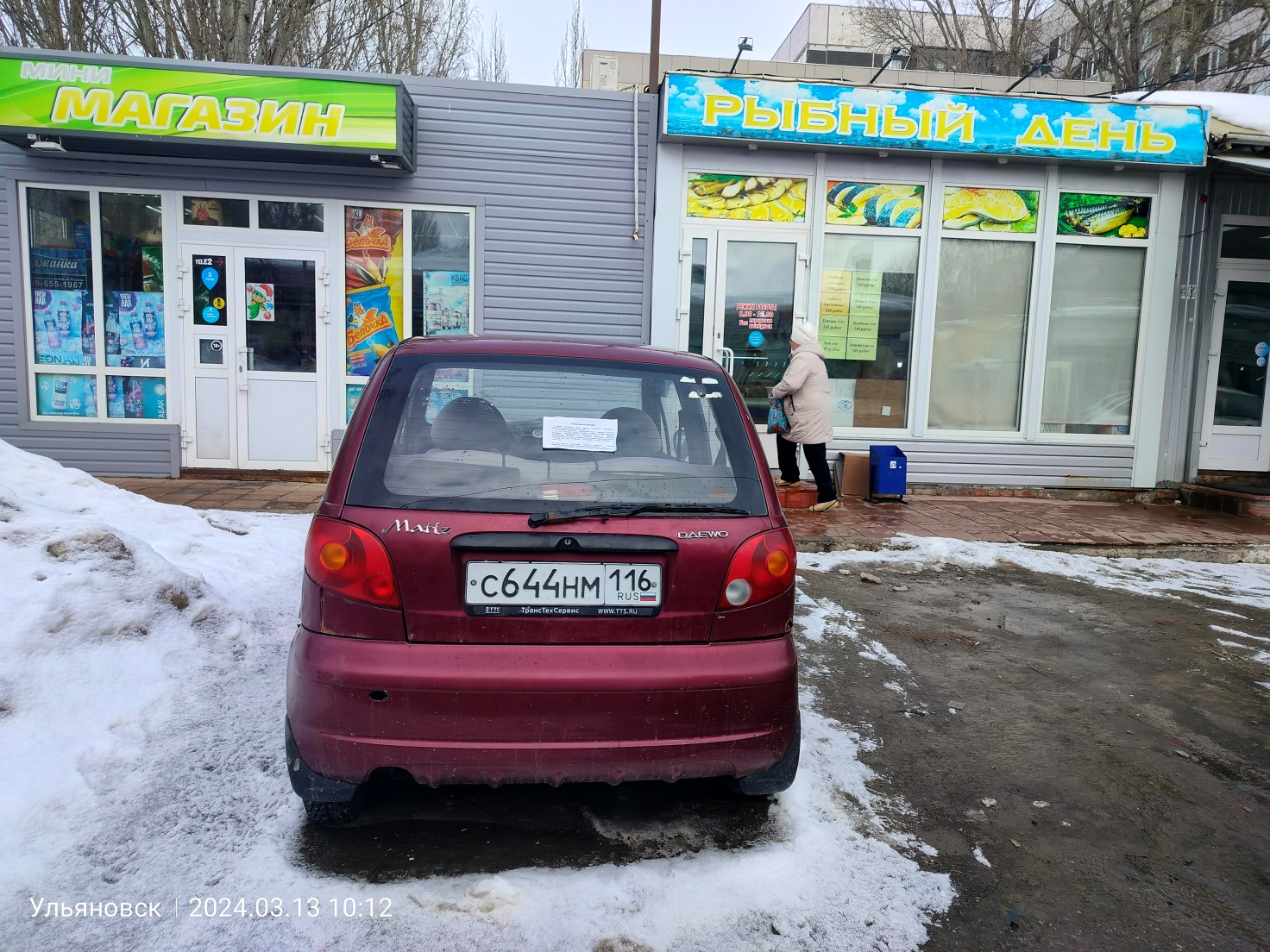 В случае невыполнения данных требований в течение 10 дней, со дня получения настоящего уведомления, транспортное средство будет в принудительном порядке эвакуировано                       на специализированную стоянку. Телефон для справок 41-03-95Исполняющий обязанности начальникауправления административно-технического контроля                          администрации города Ульяновска                                                             Е.В. Агеева                    Кулиева Алина Шахзадеевна    41-03-95